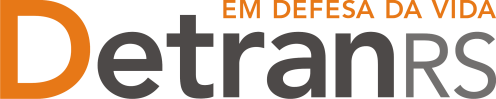 COMPLEMENTO EM FOLHA ANEXA OU NO VERSO: (000) SIM  –  (000) NÃOMUNICÍPIO/DATA ______________________________, _________ DE _______________ DE 20_____._____________________________________________________________ASSINATURA DO REQUERENTE (IDENTICA A DO DOCUMENTO APRESENTADO)DADOS DO REQUERENTEDADOS DO REQUERENTEDADOS DO REQUERENTEDADOS DO REQUERENTEDADOS DO REQUERENTENOMENOMERGRGCPF/CNPJENDEREÇO RESIDENCIAL (RUA/AVENIDA/OUTROS)ENDEREÇO RESIDENCIAL (RUA/AVENIDA/OUTROS)NÚMERONÚMEROCOMPLEMENTOBAIRROCEPMUNICÍPIOMUNICÍPIOMUNICÍPIOTELEFONEE-MAILE-MAILE-MAILE-MAILNOME DO PROCURADOR LEGAL (SE HOUVER)NOME DO PROCURADOR LEGAL (SE HOUVER)NOME DO PROCURADOR LEGAL (SE HOUVER)RG/CPF/OABRG/CPF/OABDADOS DO VEÍCULODADOS DO VEÍCULOPLACARENAVANDADOS DA INFRAÇÃODADOS DA INFRAÇÃODADOS DA INFRAÇÃODADOS DA INFRAÇÃOAIT SÉRIE ÓRGÃO AUTUADOR DATA DA INFRAÇÃOPLACADADOS DA SUSPENSÃO OU CASSAÇÃODADOS DA SUSPENSÃO OU CASSAÇÃONº DO PROCESSOCNHVEM REQUERER O SEGUINTE: (  ) DEFESA – (  ) RECURSO – (  ) REQUERIMENTO DIVERSOOBSERVAÇÕES IMPORTANTESI – Poderão requerer serviços: o proprietário do veículo, o condutor identificado ou o procurador legal.II – A Defesa, Recursos ou Requerimentos Diversos deverão ter somente um auto de infração ou um processo administrativo como objeto.III – O requerimento deverá estar legível, de modo a não ocasionar dúvidas para sua análise.IV – Anexar ao requerimento cópia dos seguintes documentos: identificação contendo assinatura do requerente, procuração e documento de identificação contendo assinatura do procurador (quando for o caso). Além de - Processos de Infrações: notificação, auto ou extrato da infração, CRLV (opcional). Se veículo de pessoa jurídica, anexar cópia de documento que comprove a representação.- Processo de Suspensão ou Cassação: notificação.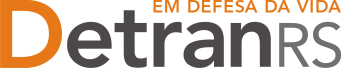 